临时软证书申请单贸促会编码：                企业注册号：公司全名：CA 安全产品姓名：CA安全产品类别：□企业法人□手签员□操作员临时软证书接收邮箱：或QQ号：申请临时软证书的原因：_________________________________________________________________________________________________________________________________________________________________________________   申请人签字：（联系电话：）签章(公司公章)：申请日期：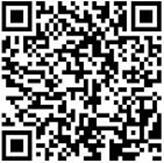 注：1. 申请人需要签字并留下联系方式2. 加盖公章3. 扫描或拍照后扫右则二维码发贴给客服人员加急处理(发帖后有专门客服跟进处理)